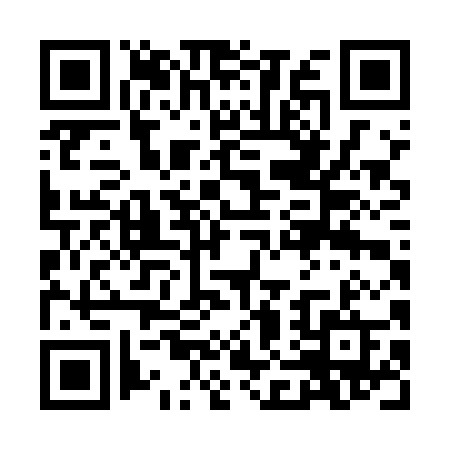 Ramadan times for Agumar, PakistanMon 11 Mar 2024 - Wed 10 Apr 2024High Latitude Method: Angle Based RulePrayer Calculation Method: University of Islamic SciencesAsar Calculation Method: ShafiPrayer times provided by https://www.salahtimes.comDateDayFajrSuhurSunriseDhuhrAsrIftarMaghribIsha11Mon5:065:066:2712:223:446:176:177:3912Tue5:045:046:2612:223:456:186:187:4013Wed5:035:036:2512:213:456:196:197:4014Thu5:025:026:2312:213:456:196:197:4115Fri5:005:006:2212:213:466:206:207:4216Sat4:594:596:2112:213:466:216:217:4317Sun4:584:586:2012:203:466:226:227:4418Mon4:564:566:1812:203:466:226:227:4419Tue4:554:556:1712:203:476:236:237:4520Wed4:534:536:1612:193:476:246:247:4621Thu4:524:526:1412:193:476:246:247:4722Fri4:514:516:1312:193:476:256:257:4823Sat4:494:496:1212:193:476:266:267:4824Sun4:484:486:1012:183:486:276:277:4925Mon4:464:466:0912:183:486:276:277:5026Tue4:454:456:0812:183:486:286:287:5127Wed4:444:446:0612:173:486:296:297:5228Thu4:424:426:0512:173:486:296:297:5229Fri4:414:416:0412:173:486:306:307:5330Sat4:394:396:0212:163:486:316:317:5431Sun4:384:386:0112:163:496:316:317:551Mon4:364:366:0012:163:496:326:327:562Tue4:354:355:5912:163:496:336:337:573Wed4:344:345:5712:153:496:346:347:574Thu4:324:325:5612:153:496:346:347:585Fri4:314:315:5512:153:496:356:357:596Sat4:294:295:5312:143:496:366:368:007Sun4:284:285:5212:143:496:366:368:018Mon4:264:265:5112:143:496:376:378:029Tue4:254:255:5012:143:496:386:388:0310Wed4:234:235:4812:133:496:396:398:04